2021 Leaving Cert Physics Solutions (Higher Level)2021 Question 1Draw a labelled diagram of how the apparatus was arranged in this experiment. correct arrangement of bob string split cork or similar / timer / metre stickIndicate on the diagram the fixed point of suspension
bottom of split cork or similar (3)
Indicate on the diagram the the distance l. 
from fixed point of suspension to midpoint of bobWhy did the student measure the time for 20 oscillations rather than the time for one oscillation? 
to get an average / to get a larger value (for time) / greater accuracy / it is difficult to know when an oscillation starts or finishes
Use the data to draw a suitable graph to calculate the acceleration due to gravity, g. 
values for (t/20)2 labelled axes correct points plotted line of best fitHence determine g.slope formulag (≈ 9.8 m s-2)2021 Question 2Why did the student first make an approximate measurement of the focal length? 
to ensure that the object was placed outside the focal point / so that a real image would be formed / so that the image can be formed on a screen / to check final answer
How did the student determine the image positions? 
moved a screen until a sharp image was seenDraw a labelled diagram of how the apparatus was arranged. On your diagram, indicate u and v. 
object, mirror, screen, correct arrangement
Use all of the data to calculate the focal length of the mirror. 
formulaaverage value for f (≈ 12.1 cm)
Sketch a suitable graph that might have been drawn. 
correct x-axis (1/u) // correct x-axis (u) correct y-axis (1/v) // correct y -axis (v) correct shape of curve (straight line with m = −1) // correct shape of curve
How could this graph be used to calculate the focal length?
intercept(s) // point on curve = 1/f // substitute into formula
2021 Question 3Draw a labelled diagram of how the apparatus was arranged in this experiment. 
stretched string newtonmeter / weights and pan metre stick / bridge(s) / paper rider tuning fork
Describe how the student used the apparatus. 
held (vibrating) tuning fork to string and changed T paper rider fell off / loud sound
Draw a suitable graph to show the relationship between f and T. 
values for f2 or √T labelled axes correct points plotted line of best fit
Use your graph to calculate the mass per unit length (linear density) of the string.
slope formula value of slope (e.g. ≈ 64.8) formula μ (≈ 1.4 × 10–4 kg m–1
2021 Question 4Draw a labelled diagram of how the apparatus was arranged in this experiment. 
resistor (in liquid), ohmmeter, source of heat, thermometer
How did the student make the temperature of the wire 0 °C? 
ice bath
Draw a suitable graph to show the relationship between R and Ɵ. 
labelled axes correct points plottedline of best fit
Use your graph to determine the temperature when the resistance is 6 Ω. 
value consistent with graph (≈ 55.5 °C)
How did the student measure the diameter of the wire? 
micrometer / digital callipers / vernier callipers
Calculate the resistivity of the metal at a temperature of 20 °C.
formula substitution / area = 4.52 × 10–6 m2 ρ = 8.44 × 10–5 Ω m
2021 Question 5Draw a labelled diagram of how the apparatus was arranged in this experiment.  
power source means of varying current ammeter in series thermometer / coil (in water)
Why was the current allowed to flow for a constant period of time?  
to remove time as a variable
Draw a suitable graph to verify Joule’s law. 
values for I2 labelled axes correct points plotted line of best fit
Use your graph to calculate the average resistance of the heating coil.  
slope formulavalue of slope (≈ 2.03) I2Rt / mcΔθ I2Rt = mcΔθ R ≈ 3.71 Ω

2021 Question 6Answer any eight of the following parts, (a), (b), (c), etc.  Define acceleration.  Hence derive the expression v = u + at.  
rate of change of velocity / equation plus notation a = (v – u)/t rearrangementCalculate the horizontal distance it travels in 1.2 seconds. 
s = ut u = 20Cos50° = 12.86 m s–115.43 mState the laws of equilibrium for a set of co‐planar forces.  
sum of the forces (in any direction) is zerosum of the moments (about any axis) is zeroState an expression for the acceleration due to gravity at a distance of 2R above the surface of a planet of mass M and radius R.Explain why this happens. 
different thermometric properties
Draw a labelled diagram to represent the second harmonic of a stationary wave in a pipe that is open at both ends.
antinode shown at both ends one full wave shown (i.e. antinode-node-antinode-node-antinode) 
Calculate the sound intensity 6 m from a loudspeaker of power 20 mW.  
I = P/A substitution / A = 4πr2 4.4 × 10–5 W m−2What colour of light is produced when equal intensities of these two primary colours are mixed?
red and blue // blue and green // green and red 
magenta // cyan/turquoise // yellowDistinguish between earthing and bonding in domestic electricity. 
earthing means providing a (conducting) path to Earth, i.e. joining to Earthbonding means providing a (conducting) path between objects, i.e. joining objectsDraw a circuit diagram to show how voltage and current are measured for a diode in reverse bias. 
 diode shown in reverse bias(micro)ammeter in series with diodevoltmeter across diode and microammeterWrite a nuclear equation for this decay.In terms of how they interact with the neutrons in a fission reactor, distinguish between a  moderator and a control rod.
a moderator slows down neutronsa control rod absorbs/stops/blocks neutrons2021 Question 7State Newton’s second law of motion. 
force is proportional to // expression rate of change of momentum // notation
State the principle of conservation of momentum. 
momentum before interaction = momentum after interaction / formula and notation
State the principle of conservation of energy. 
energy is not destroyed or created (just converted into a different form)Calculate the force exerted by B on A.
F = (mu – mv)/t (3)F = 0.045(6.2 + 1.1)/0.025 = 13.14 N
Calculate the maximum velocity of B.
0.045(6.2) = 0.045(–1.1) + 0.08(v) v = 4.11 m s−1
Calculate the magnitude and direction of the maximum centripetal force on B. 
F = mv2/r F = 0.08(4.11)2/1.2 = 1.12 N
Calculate the maximum height gained by B.
½mv2 / mgh h = 0.86 m
Calculate the maximum angular displacement of the string.
cosα = (1.2 – h)/1.2 α = 73.6°
Draw a labelled diagram to show the force(s) acting on B when it is at its maximum height. 
downward arrow, labelled as weight (3)labelled tension arrow in correct direction
What is the magnitude and direction of the acceleration of B after the string is cut?
9.8 m s–2downwards
2021 Question 8What is meant by diffraction?    
spreading of a wave through a gap / around an obstacle
A diffraction experiment can be used to demonstrate the wave nature of light.  Describe such an experiment.    
apparatus, method, observation
What is a diffraction grating?
a series of (transparent) gaps
Derive the diffraction grating formula, nλ = dsinθ.  
d indicatedθ indicated as angle between straight through and higher order image extra path length = dsinθ for constructive interference, extra path length = nλ
Calculate the angular separation.
d = 1.67 × 10−6 msinθ = 3(442 × 10−9)/d = 0.7956 2θ = 105.4°
Calculate the distance between these images on a screen placed 50 cm from the grating.  
tanθ = x/0.5 2x = 1.31 m
What changes would be observed if the blue light was replaced with red light?
greater angular separation / fewer images
What changes would be observed if the blue light was replaced with white light?  
spectrum (on either side of white zero-order image)Compare the wavelengths of radio waves with those of visible light.    
radio waves have longer wavelengths (than visible light)Why are radio waves not observed to undergo diffraction when incident on a diffraction grating of 600 lines per mm?
d is too small / λ is too big2021 Question 9What is meant by specific heat capacity?    energy to change temperature of 1 kg of a substance // equation for c by one kelvin // notation
Why does the high specific latent heat of fusion of ice make it a good coolant?    
takes in a lot of energy when melting
Suggest two reasons why the walls of a picnic box are made from hollow plastic rather than solid plastic.
better insulator, lower heat capacity, lighter, lower environmental impactCalculate the final temperature inside the picnic box when its contents have reached thermal equilibrium.   
mcΔθ or CΔθ (0.25 × 2100 × 18) + (0.25 × 330000) + (0.25 × 4180 × θ) = 17800(10.5 – θ) θ = 5.04 °C
 Draw a labelled diagram of a heat pump.    
compressor indicated(expansion) valve indicated correct arrangement of liquid/vapour indicatedExplain how a heat pump works. 
heat taken in by liquid evaporating heat given out by vapour condensingWhat observations did the student make?    
ice didn’t melt / bottom of the tube stayed cold
What conclusion could the student have made?
water is a poor conductor of heat2021 Question 10What is a magnetic field?    
the region where magnetic forces can be experienced
Describe an experiment to show the magnetic field around the conductor.  
apparatus, method, observationDraw the shape and direction of this magnetic field.  correct shape correct direction The magnitude of this force depends on a number of factors.  Name three of them.    
magnetic flux density, current, length, angle
Derive an expression . . .
F = BIl I = q/t and l = vtF = qvBUse Faraday’s law of to calculate the average emf induced in the loop as it enters the field.    
The other law of electromagnetic induction is Lenz’s law. State Lenz’s law.    
the direction of an induced current is such as to oppose the change that caused it
Explain how Lenz’s law is a special case of the principle of conservation of energy.
otherwise energy would be created
2021 Question 11Write the nuclear equation for this event.   Calculate the increase in kinetic energy during this event.  
E = mc2 conversion between a.m.u. and kg mass defect calculation conversion to J (9.13 × 10−13 J)
A G‐M tube and a solid‐state detector have the same function.  What is this function?    
to detect (ionising) radiation
Describe, with the aid of a labelled diagram, the principle of operation of a detector of this sort. 
Describe with the aid of a labelled diagram the gold foil experiment.  
alpha source and gold target flashes of light on detector
  What observations were made during the experiment?    
most particles went straight through, some were slightly deflected, a few went almost straight back
What did Rutherford conclude about the structure of the atom?   
mostly empty space with positive nucleus
How did Niels Bohr improve Rutherford’s model to explain emission line spectra? 
electrons in energy levels 
photon emitted when electrons move between energy levels / hf = En – Em2021 Question 12Describe a laboratory experiment to demonstrate charging by induction.
charged object charged object brought close to conductor conductor earthedearth removed (last 3 marks not awarded if charged object removed before or at the same time as earth)
 Explain how point discharge occurs.  
charge accumulates at a point the air around the point is ionised / ions in the air neutralise the pointCalculate the relative permittivity of the capacitor’s dielectric.
C = εA/d (3)ε = 2.4 × 10−11 (F m−1) (3)εr = 2.71
What would be the effect on the capacitance if the distance between the plates was doubled? 
decreased by a factor of 2
   Explain why the effective capacitance of this combination is 9.6 pF.     
(common) area increases by a factor of 3 (and C is proportional to A)Draw the electric field pattern in a charged parallel plate capacitor. 
parallel field lines (3)from + to −
Why is the cathode of an X‐ray tube hot?   
for thermionic emission to occur / so that electrons will be released
 Calculate the maximum speed of an electron as it moves between the cathode and the anode.    
½mv2 / qV ½mv2 = qV v = 8.4 × 107 m s−1
What happens to the energy of the electrons when they hit the anode?
converted into heatconverted into X-rays
2021 Question 13 (a)  Answer either part (a) or part (b). State the quark composition of the proton. 
up, up, down
List the forces experienced by a proton in decreasing order of strength.  
strong, electromagnetic, weak, gravitational
Express this unit in terms of metres, kilograms and seconds.  
kg m2 s−1
Write a nuclear equation for the pair annihilation of a proton and an antiproton.  

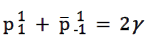 A photon produces a muon anti‐muon pair.  Calculate the minimum energy of the photon in electronvolts.  
E = mc2 m = 2mμ m = 2 × 206.9 × 9.109 × 10–31 = 3.769 × 10–28 kgE = 3.388 × 10–11 JE = 2.115 × 108 eV
In the Large Hadron Collider, how are the particles (a) accelerated, (b) maintained in circular motion?  
(a) voltage / electric field / magnetic field(b) magnetic field
State two reasons why their experiments using this accelerator were of scientific significance.
first experimental verification of E = mc2first transmutation using artificially accelerated particles2021 Question 14 (a) 
What is simple harmonic motion?
acceleration proportional to displacement / equation and notation
Calculate the spring constant.
T = 2π/ω ω = 8.49 s−1ω2 = k/m k = 2.88 N m−1
Calculate the acceleration of the sphere when its displacement is 18 mm from its equilibrium position. 
a = ω2sa = 1.3 m s−2Calculate the mass of the magnet. 
mg / kx mg = kx m = 4.4 g2021 Question 14 (b) What is the Doppler effect?
(apparent) change in frequency due to the relative motion between a source and an observer
Describe how the Doppler effect can be demonstrated in the laboratory. 
apparatus, method, observation
Calculate the speed of the source.
f' = cf/(c ± u)substitutionu = 11.02 m s−1
Draw a ray diagram to show the refraction of a sound wave as it travels from water into air. 
wave changing direction as it travels from water to airtowards the normal
2021 Question 14 (c)
f > fo , f is constant and I is increasing,
more electrons emitted with the same energy/speed
f > fo , f is increasing and I is constant,
same number of electrons emitted but with greater energy/speed
f < fo , f is constant and I is increasing.
no electrons emittedCalculate the threshold frequency of the metal.
hf0 = Φ f0 = 6.3 × 1014 Hz
Calculate the maximum speed of the emitted electrons. 
hf = Φ + ½mv2 c = fλ ½mv2 = 3.5 × 10−20 Jv = 2.8 × 105 m s−1
2021 Question 14 (d)Draw a ray diagram to show how an inverted image is formed in a lens. 
converging lens object outside fcorrect rays shown
Is the image real or virtual? 
the image is real
What is meant by critical angle?
angle of incidence (in denser medium)
such that angle of refraction is 90°/ greater than which total internal reflection occurs
Calculate the speed of light in the ball lens.
n = 1/sinC or n = c1/c2 1/sinC = c1/c2 c2 = 1.98 × 108 m s−1
Explain why white light is dispersed as it passes through the ball lens.
different colours of light travel at different speeds (in glass) / have different refractive indices
V = dΦ/dt 
Φ = BA = 0.001 Wbt = s/v = 0.00833 sV = dΦ/dt 
V = BA/t = BAv/s V = BsvV = 0.12 VV = 0.12 Vgas / anode ionisation current semiconductor electron-hole pair currentcharged gold leaf electroscope ionisation ionisationleaves collapse